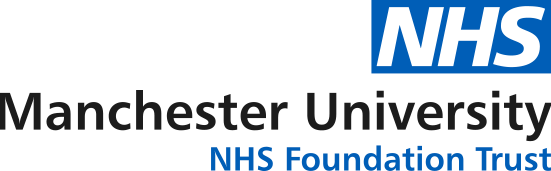 TISSUE VIABILITY REFERRAL FORM – INTEGRATED SERVICESPlease note, ALL sections MUST be completed, otherwise this may result in a delay in patient review.CLINICAL DETAILSPlease email the completed form mft.communitytvn@nhs.ukTissue viability V2 Review May 2025Referrer DetailsReferrer DetailsPatient DetailsNameDateNameAddressTeam and LocationNHS No DOBTeam and LocationTelephoneNHS No DOBGP SurgeryTeam emailTeam emailHIRS Incident number (if applicable)Wound aetiology –Wound aetiology –Wound aetiology –Reason for referralReason for referralReason for referralWound anatomical location-Wound anatomical location-Wound anatomical location-Reason for referralReason for referralReason for referralWound assessmentDimensions (state cm/mm):Tissue type (using the whole wound as 100%): Infection/Inflammation (Please refer to infection ladder): Moisture balance (exudate levels/ colour)Edges (rolled/irregular):Surrounding Skin (excoriation/maceration):Wound assessmentDimensions (state cm/mm):Tissue type (using the whole wound as 100%): Infection/Inflammation (Please refer to infection ladder): Moisture balance (exudate levels/ colour)Edges (rolled/irregular):Surrounding Skin (excoriation/maceration):Wound assessmentDimensions (state cm/mm):Tissue type (using the whole wound as 100%): Infection/Inflammation (Please refer to infection ladder): Moisture balance (exudate levels/ colour)Edges (rolled/irregular):Surrounding Skin (excoriation/maceration):Wound assessmentDimensions (state cm/mm):Tissue type (using the whole wound as 100%): Infection/Inflammation (Please refer to infection ladder): Moisture balance (exudate levels/ colour)Edges (rolled/irregular):Surrounding Skin (excoriation/maceration):Wound assessmentDimensions (state cm/mm):Tissue type (using the whole wound as 100%): Infection/Inflammation (Please refer to infection ladder): Moisture balance (exudate levels/ colour)Edges (rolled/irregular):Surrounding Skin (excoriation/maceration):Wound assessmentDimensions (state cm/mm):Tissue type (using the whole wound as 100%): Infection/Inflammation (Please refer to infection ladder): Moisture balance (exudate levels/ colour)Edges (rolled/irregular):Surrounding Skin (excoriation/maceration):Duration of WoundDuration of WoundDuration of WoundCurrent Treatment plan/durationCurrent Treatment plan/durationCurrent Treatment plan/durationPhotography takenIf no, please state why?YesNoAllergies or sensitivitiesAllergies or sensitivitiesAllergies or sensitivitiesRelevant medical HistoryRelevant medical HistoryRelevant medical HistoryCurrent equipmentCurrent equipmentCurrent equipmentRelevant medicationRelevant medicationRelevant medicationSafeguarding issuesYesNoKnown/referred to any other services i.e.) vascular, podiatry, dermatology, Macmillan, plasticsKnown/referred to any other services i.e.) vascular, podiatry, dermatology, Macmillan, plasticsKnown/referred to any other services i.e.) vascular, podiatry, dermatology, Macmillan, plasticsIf you consider this to be a priority, please indicate the reason why.If you consider this to be a priority, please indicate the reason why.If you consider this to be a priority, please indicate the reason why.